Wine by the GlassSPARKLINGOlim Bauda Moscato d’Asti	10/glRive della Chiesa Prosecco	10/40ROSÉRosé del Giorno	10/40WHITESSan Giovanni Il Lugana 2013	10/40Malvira Arneis 2011	11/44Hofstatter Pinot Grigio 2013	12/48Bramito Chardonnay 2013	 12/48REDSMarchesi del Salento Il Gladiatore 2012	10/40Costavecchia Chianti Riserva 2011	11/44Verso Salento Rosso 2013	11/44Il Fauno Toscano Rosso 2009 	14/56SparklingBisol Prosecco Cru Cartizze D.O.C.G.	70Ferrari “Perle” Brut 2008	50  Giacosa Spumante Blanc de Noirs	82Ferghettina Rose Franciacorta 2009	110          Brut Roederer Estate Magnum Format	100 Borgaluce Brut Prosecco Superiore D.O.C.G. Magnum	70Ferrari Giulio Ferrari 1999	225Italian WhitesNorthern Wines Fantinel Vigneti Sant Elena Ribolla Gialla  2011	38Sant Elena Traminer 2010	30 Podere Ruggeri Corsini Langhe Bianco 2012	34Abbazia Di Novacella Gruner Veltliner 2012	38Movia Pinot Grigio 2010	48This wine is done in the Slovenian “Orange “style that is spicy ,complex and delicious .Bruno Giacosa Roero Arneis 2013	50 Les Crete Chardonnay 2010	60Abbona Langhe Bianco Cinerino Viogner 2010	85Le Due Terre Sacrisassi Friuli Colliu Orientali 2011	110Chardonnay Vie Di Romans “Ciampagnis Vieris” 2012	60Burgundian in approach and Italian in soul - this wine is a gem.Flors di Uis Vie Di Romans 2012	65A delicious and exotic field blend.Pinot Grigio Vie Di Romans 2012	75	Undoubtedly one of the finest Pinot Grigios in the world.Soave Pieropan “La Rocca” 2005	55Central Wines        Teruzzi and Puthod Terre di Tufi 2010 (White Super Tuscan)	36 Casanuova Vernaccia di San Gimignano 2012	36Terre Margaritelli Bianco di Torgiano 2010	40Allegrini Solosole Vermentino 2012	40Isole Olena Chardonnay 2012	54Chardonnay Cervaro della Sala Antinori 2010	65Southern Wines Torbato “Terre Bianche” Sella and Mosca 2010	38Greco di Tufo Feudi di San Gregorio 2011	44       I Pentri Flora Falinghina 2010	45Pietratorcia Ischia Bianco 2011	40Other Whites We LoveYakima Valley, WashingtonChinook Semillon 2011	36Chinook Sauvignon Blanc 2009	36Kestrel Chardonnay 2012	38Willamette Valley, OregonTrisaetum Riesling 2012	40 Chardonnay Jordan Russian River Valley  2011	50Sonoma-Cutrer Russian River Ranches 2011	65Italian RedsVal d’AostaProprietà Sperino Lessona 2008	65Le Piane Boca 2006	65 PiemonteLa Spinetta Langhe Nebbiolo 2011	48 Vietti Perbacco Nebbiolo 2010	36Banfi Lalus Albarosa 2011	48Oddero Fureste Cabernet 1999	48Icardi Langhe Rosso “Nej” Pinot Noir 2008	48Luigi Einaudi Langhe Rosso 2009	80       Altare Langhe Rosso “La Villa” 2008	100  Torraccia del Piantavigna Gattinara 2008	48DolcettoAbbona “Papa Celso” Dolcetto di Dogliani 2012	48 Chionetti Dolcetto di Dogliani “Briccolero” 2007	45BarberaBrezza Barbera “Cannubi” 2006	44       Paolo Conterno La Ginestra Barbera 2011	36Cascina Dardi Bussia Barbera   2012	44 Braida Montebruna Barbera d’Asti  2012	50La Spinetta Ca di Pian 2010	50 Hastae Barbera “Quorum” 2005 	75Vietti “Scarrone Vigna Vecchia” Barbera d’Alba 2009	110Barbaresco   Monteribaldi Barbaresco 2010	70Varaldo “Le Gemma “ Barbaresco 2003	70Produttori “Montefico” Barbaresco 2007	100Produttori “Muncagota” Barbaresco 2007	100Albino Rocca Ronchi Barbaresco 2010	100Barbaresco Cascina Luisin 2008 	110Marchesi Di Gresy Barbaresco Camp Gros 2007	110Sori’Paitin Barbaresco 2009	110Cerretto Bricco Asili 2004	250      Giacosa Santa Stefano Barbaresco 2004	250BaroloPio Cesare Barolo  2009	80       Zonchera Ceretto Barolo 2010	90Macarini Barolo La Serra 2009 	100Luigi Einaudi Barolo Terlo 2009	100Paolo Scavino  Monvigliero 2007	140Aldo Conterno Barolo Bussia Cicala 2005	175Paolo Conterno Barolo Ginestra Riserva 2005	140Cerretto Bricco Rocche 2004 	375 Toscana ChiantiPodere Il Palazzino Chianti Classico 2009	38Savignola Paolina Chianti Classico 2007	38 Fonterutoli Chianti Classico 2011	48Berardenga Chianti Classico Riserva 1995 	80Terreno Chianti Classico Riserva 1996 	90Vigna del Sorbo Fontodi Chianti Classico Riserva 2000	75       Sangiovese Ciampoleto Rosso di Montalcino 2009	36 Soffocone di Vincigliata Toscano Rosso 2009	75Carmignagno Il Sasso 2011	75Fuligni Rosso di Montalcino 2009 	75Mazzei  Mix 36 Sangiovese 2008 	75   Vino NobileAntico Colle Vino Nobile di Montepulciano 2009 	44Antica Colle ‘Il Saggio” Vino Nobile Riserva 2006	68       Il Fattore Nottola Vino Nobile di Montepulciano Riserva 2008	68Toscano Rosso IGT        Tenuta Sette Ponti “Crognolo” 2012	48       Mazzei Philip Cabernet Sauvignon 2009	55DonnaOlimpia Bolgeri Rosso 2010	48 Montevertine  I.G.T. 2004 	75Falchini Campora Cabernet 2001 	75Gigio Poggio la Noce 2009	86Poderer Sapaio  Bolgheri 2006	100Gagliole Rosso 2006	100		Tenuta Belguardo Maremma Toscana 2008	120Arcanum Arcanum 2008	150Mazzei “Siepi” Toscano Rosso 2005	180            Fontodi “Flaccianello” Toscano Rosso 2005	275Brunello di Montalcino       Col D’Orcia Brunello di Montalcino 2007	100Podere Brizio Brunello di Montalcino 2007	110Castiglione del Bosco Brunello 2007 	110Le Gode Riserva Brunello di Montalcino 2001 	 135Pietranera Brunello di Montalcino 1998	100   Ruffino Mazzi Brunello di Montalcino 2006	160Salvioni “La Cerbaiola” Brunello 2008	300       Biondi Santi Brunello 2007	400   Veneto       Domini Veneti “La Casetta“ Valpolicella Ripasso  2010	50Brigaldara Valpolicella Ripasso 2009	45Secoli Amarone della Valpolicella 2011	65Corte Salda Valpolicella Superiore 2004	48Giuseppe Lonardi “Privilegia” Rosso Veronese 2009	85Vignalta “Gemola” Veronese Rosso 2007	85  Tenuta Santa Maria Amarone Della Valpolicella 2004	125Speri Amarone Della Valpolicella Classico 2008	120Monte Faustino Amarone Della Valpolicella 2003 	130Pra Amarone Classico 2006	140Esoterica ItalianaThis section of our list provides some of the best values in the world of wine. Italy’s wines deliver a regional diversity that is unique and unparalleled. As winemaking around the globe becomes more industrial and narrow, Italy continues to produce regional gems that tell a unique story.Esoterica NordAbbazia Di Novacella Schiava 2012	42Baronne de Cles Teroldego Rotaliano “Primo” 2012	40Fantinel Vigneti Sant Elena Refosco 2010	42Sant Elena Cabernet Franc 2009	50	La Roncaia Merlot 2001	60      Weingut Untermoserhof  Romoser Lagrein Riserva 2003	      60Kellerei St Magdalena Lagrein “Perl” 2007	48  Santa Elena Quantum Pignoletto 2006	110Maculan Fratta Cabernet/Merlot 2007	130Esoterica CentraleDrei Dona Sangiovese “Notturno” 1998	48Casale Del Grigio Lazio Rosso Petite Verdot 2011	36 Spinozzi “Torre Migliari” Montepulciano 2009	48La Valentina Spelt Montepulciano d’Abruzzo 2010	52La Valentina “Binomio” Montepulciano d’Abruzzo 2009	90Fattoria Paradiso Barbarossa Il Dosso 2007	72Arnaldo Caprai Collepiano Sagrantino di Montefalco 2005	80Esoterica SudSasso Aglianico de Vulture 2006	36	Fatalone Primitivo 2006	36Susumaniello Masseria Li Veli  2010	48Menhir Salento Primitivo 2010	48Santadi Shardana Carignano 2009 	52Masseria Felicia Falerno del Massico 2007	50Planeta Santa Cecilia Nero D’Avola 2008	60Mazzei Zisola Nero D’Avola 2011	60Elena Fucci Aglianico Del Vulture “Titolo” 2011	65	Eubea Aglianico de Vulture 2009	60Korem Argiolas 2009	65Turriga Argiolas 2007	100      Montevetrano Colli Di Salerno 2009	120 Galardi Terre di Livorno 2009	120Other Reds We LoveWashingtonBetz Family Winery “Clos de Betz” 2011	95Cabernet Betz Family “Pere de Famille” 2010	115	 Cabernet Fall Line 2011	54Fall Line Exhibition 2013	42Cadence Klipsun Vineyard 2004	85Cadence  Coda  Red Mountain Blend 2011	65OregonPinot Noir Broadley  Vineyards Willamette Valley 2013	36Torri Mor Pinot Noir Willamete Valley 2012	36Cameron Clos Electrique 2009	100Domaine Serene 2009 Pinot Noir	65Pinot Noir Lachini Estate 2009	68Pinot Noir Harper Voit “Old School” 2010	68Half Bottles(Each of the following bottles contains 375mL)	WhitesPieropan Soave 2013	24Marco Felluga Pinot Grigio 2013	28Valditerra Gavi 2012	30Sonoma-Cutrer “Russian River Ranches” Chardonnay 2012	32     Tiefenbrunner Pinot Grigio 2013	26    Louis Jadot Pouilly Fuissé 2011	26Champalou Vouvray 2012	32Vincent Delaport Sancerre 2013	28Domaine Zind Humbrecht Clos Jebsal Pinot Gris 2008	35  Reds (375mL)Willakenzie Estate Pinot Noir 2012	28Terreno Chianti 1995	34Damilano Barolo 2010	35Vignalta Rosso Riserva 2009	34Poliziano Vino Nobile di Montepulciano 2011 	35Brunello di Montalcino Col Dorcia 2006 	36Brunello di Montalcino Casanova di Neri 2008	36 Chateau Saint Andre Corbin St Georges St Emilion 2012	28Clos Du Val Napa Valley Cabernet Sauvignon 2010	36        Clos Du Val Merlot 2010	36Chimney Rock Napa Valley Cabernet Sauvignon 2008	55Joseph Drouhin Côte de Beaune 2011	56Vietti Barolo Castiglione 2010	50	Serralunga Fontanafredda Barolo 2005 (500ml)	50Châteauneuf-Du-Pape Domaine Vieux Télégraphe 2010	60Brigaldara Amarone 2003	60Fontodi “Flaccianello” Toscano Rosso 2004	150Italian Wine Regions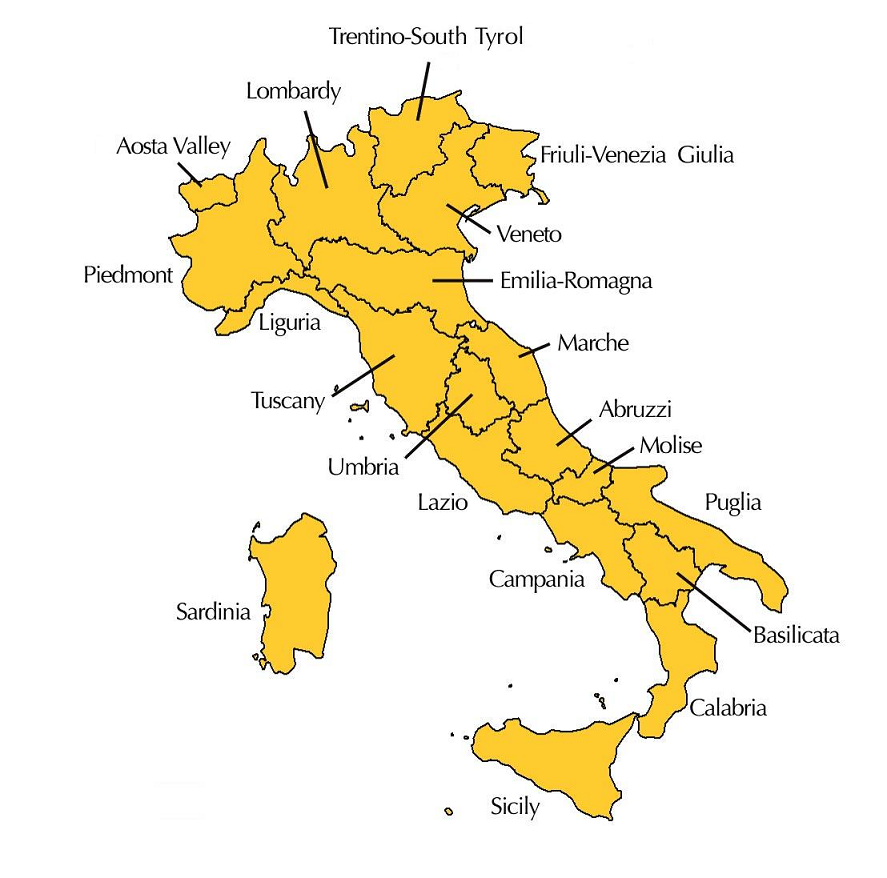 